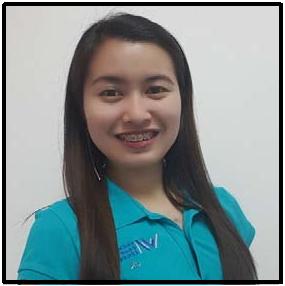 MERIE ANN E-mail address: merieann.370018@2freemail.com 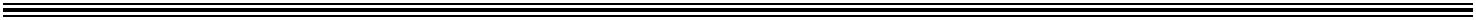 CAREER OBJECTIVE:Seeking employment which will allow me to grow professionally, while being able to utilize my organizational and educational skills SUMMARY OF QUALIFICATIONS:Computer Literate Willing to be trained, to work on shifting schedule and to start immediately. Can work under pressure. Loyalty is always on the company. Able to practice time management. Good interpersonal communication skill. WORK EXPERIENCE:PREMIER DRAFTING CORPORATION OIC - Mechanical Design Engineer March 17, 2014 – Present UNIVERSITY OF RIZAL SYSTEM - MORONG Part Time Instructor – College of Engineering June 2013 – October 2016 FURUKAWA AUTOMOTIVE SYSTEMS DESIGN OF THE PHILIPPINES, INC. Component Design Engineer June 03, 2013 – March 14, 2014 EDUCATIONAL BACKGROUND:GRADUATE STUDIES:Master of Science in Mechanical Engineering, Major in EnergyTechnological University of the Philippines - ManilaJune 2017 – PresentTERTIARY:Bachelor of Science in Mechanical EngineeringUniversity of Rizal System- Morong2007-2012DOST-SEI SCHOLARTRAININGS:“64th PSME NATIONAL CONVENTION” SMX Convention Center, Pasay City, Philippines October 25 – 28, 2016 “Advanced Supervisory Skills Training” Unit 705 Atlanta Centre, 31 Annapolis St. Greenhills, San Juan City March 7, 2015“62ND PSME NATIONAL CONVENTION” SMX Convention Center, Pasay City, Philippines October 22 – 25, 2014 AUTOCAD WITH COLOR RENDERING Microcadd SM North March 21 – April 02, 2014 TOYOTA MOTOR PHILIPPINES CORPORATION Technical Section/ CSO – Technical Department/Marketing Division (OJT) Sta. Rosa City, Laguna April 11, 2011 – June 17, 2011 ORGANIZATIONS:Member PSME – Antipolo Chapter SPECIAL SKILLS:AutoCAD HVAC Design and Catalogue selection HVAC load calculation using TRACE 700 Plumbing Design and Calculation Basic Fire Protection Design CATIA Microsoft Office Applications Encoding and Bookkeeping/Office Procedures I hereby certify that the above information is true to the best of my knowledge and belief.MERIE ANN ApplicantPERSONAL DATA:Merie Ann Name:Merie Ann Birth Date:June 22, 1990Status:SingleReligion:Roman CatholicHeight:5’2”Weight:110 lbs.